MINUTESDICOM WORKING GROUP SIX(Base Standard)Feb. 4-8, 2012MITA HQ, Arlington, VAMembers Present 		Represented by 		M	T	W	Th	FACR				James Philbin			x	x	x	x		Agfa Healthcare		Robert Horn   			x	x	x	x	CoreLab 			David Clunie			p		x	xGE Healthcare			Andrei Leontiev		x	x	x	JIRA				Makoto Suzuki		x	x	x	Konica Minolta Med. Imaging Michael Laconti		x	x	x	xPhilips Healthcare		Bas Revet			x	x	x	x	xSiemens Healthcare		Bjorn Nolte				x	x	x	xToshiba MRI USA		Kevin O’Donnell		x	x	x	x	xMembers Not Present 		Voting Representative*Carl Zeiss Medical Software		Tobias KurzkeDatCard Systems			Jere Darling	*DeJarnette Research Systems	Fred Ganong*Merge Healthcare			Ronald Cowan*Societe Francaise de Radiologie 	Joel ChabriaisAlternate Voting Representatives, 	 Observers, Others Present		Affiliation			M	T	W	Th	FBalasubramenian, Shridar		Contrast Ad-Hoc/Bayer	x	xBosch, Walter				WG-07 / ATC, Wash U.		p	pBusch, Ulrich				WG-07/Varian				x	x	xCorbijn, Wim				WG-16/Philips				p	pCulp, Timothy				WG-27/Harris Corp				xKalafut, John 				Contrast Ad-Hoc/Bayer	x	x	xMatthijssen, Henri 			WG-16/Philips				p	pPauer, Chris				WG-07 / Accuray			pPohlhammer, Jeffrey			WG-03/Philips		x	xSmith, Charles				WG-03/Numa, Inc.		x	x	xVastagh, Stephen			MITA				x	x	x	x	x	Whitby, Jonathan			Vital Images					p	p (* = Does not count toward a quorum,  P = Phone and/or web,  X = Present)Presiding Officer:			Bas Revet, ChairOpeningThe Chair called the meeting to order at 08.30 on Feb. 4, 2013.  A quorum was present.  Members approved the agenda.  The minutes of the Nov. 2012 meeting were approved.  The Secretary reviewed the antitrust rules.  Report on BallotsCommittee Secretary Stephen Vastagh reported on the ballots distributed following the June 2012 meeting of WG-06.  The ballots passed.  Discussion: CPs in last Letter Ballot CPack-69  - Review  of the Comments, DispositionThe CPs in the Letter Ballot CPack-68 are listed below together with discussion of comments and decision on Final Text or other disposition. WG-06 decided unanimously to approve, as final text, the CPs as marked above.Discussion of CPs in the Voting Package for February 2013 The CPs listed below have either been proposed for the Feb VP at the past meetings or have been proposed for the VP by being posted in the VP directory of this meeting’s folder.  The CPs listed below were reviewed and discussed.  The CPs were approved for inclusion in Letter Ballot (CPack 70) or directed for further work or review as shown below:  Letter Ballot CPack-70WG-06 decided unanimously to submit for legal review and thereafter circulate in a Letter Ballot CPack 70, for vote by the DICOM Standards Committee, the Correction Proposals (CPs) listed below:Discussion of assigned CPs (CPs in the “Assigned” meeting folder and other previously assigned CPs)        (The table below records discussion of CPs that were NOT  in the last Letter Ballot CPack 69 (Table 3) and were NOT in the current (Feb. 2012) Voting Packet (Table 4.)VP (Voting Package) for  April 2013    Based on discussions and decisions as recorded in Tables 3, 4, and/or 6, the Voting package for  April 2013 is:  (CPs are copied from previous tables for convenient reference.) List of Assigned CPs that were discussed at this meeting and remain “Assigned”
As recorded in Tables 4, 5, and/or 7 (CPs are copied from previous tables for convenient reference):  
List of assigned CPs that were NOT discussed at this meeting and “ Remain Assigned”
The following, previously assigned, correction proposals were not discussed at this (Feb. 2013) meeting and remain “Assigned”.New CPs Submitted that were assigned a CP Number and an Editor  The following new change proposals were received and posted in the “New” subdirectory of the meeting folder.  CP numbers shown were assigned by WG-06.  They will be placed in the “Assigned” folder of the next  WG-06 meeting:New Correction Proposals Submitted– No CP Number Assigned  NoneNote:  The comprehensive updated list of all CPs is posted in this meeting’s folder.Other CP Related Business  NoneSupplement 121 – Modality Procedure Plan and Protocol Storage {WI 2006-04-E}This was a continued reading to obtain approval for Public Comment.  K. O’Donnell presented the document, <sup121_13.doc> that was posted in the meeting folder..  It included material from the recent discussions of WG-21 and subsequent changes.  WG-06 provided comments that were noted as revisions and/or comments in the document.  The post discussion document posted was <sup121_13.doc> .  The Supplement will be worked on further in WG-21.  The Supplement will return to WG-06 for continued reading.  Supplement 124 – Communication of Display ParaKEVmeters {WI 2004-12-B}This was a continued reading to obtain approval for Public Comment.  K. O’Donnell presented the draft Supplement on behalf of  Norihisha Matsui and Masatoshi Kanzaki of  WG-11 who were connected by phone from Japan.  The version presented was  <sup124_20doc> which was previously posted in the meeting folder.  It was reported that JIRA discussed the status of this supplement and decided to reduce the scope for faster completion as there still were a large number outstanding issues.  JIRA proposed three alternatives with scopes that are smaller than the entire supplement that has been discussed for the last several meetings.Standardize Display System SOP class only.Standardize Display System SOP class and JOB result storage SOP class.Standardize Display System SOP class and JOB result storage SOP class and simplified UPS.Decision:  Include the Display System SOP class only in the scope of Sup. 124.Accordingly, K. O’Donnell will remove the text and tables not needed and will send the resulting version to JIRA for preparing for the April WG-06 meeting.The Supplement will return to WG-06 for continued reading.  Supplement 147 – Second Generation Radiotherapy {WI 2007-06-B}This was a continuation of reading for Public Comment.  U. Busch presented <sup147_38_Draft6a.doc> .  This document included changes directed by WG-06 and made pursuant to WG-07 meetings.  The discussion included but was not limited to the following issues:Resolving major issues 139 and 142   After the first session <sup147_38_Draft6c.doc> was posted.The Supplement with changes and notes and some post processing from this meeting is posted as the final Draft of Version 38.  This will also become Version 39 to restart work of WG-07.The Supplement will return to WG-06 for continued reading for Public Comment, at the April  2013  WG-06 meeting in Arlington, VA.
Supplement 157 – Multi-Frame Converted Legacy Images {WI 2011-09-A}This was a reading to obtain approval for Public Comment.  D. Clunie presented the draft Supplement <sup157_16.doc> in session 1; public comments were visible in this version.  The comments were discussed and resolved.  The post discussion copy with notes made during this meeting was posted as <sup157_17.doc>.It was decided to hold a t-con on March 27, 10.00-12.00 USA Eastern Time to make more progress on the line-by-line review so LB may be approved at the April meeting.Accordingly Sup. 157 will return.Supplement 159 – NM Dose Structured Report {WI 2010-04-B}
This was a reading for achieving Public Comment.  Editor C. Smith and WG-03 Chair J. Pohlhammer presented the draft Supplement <sup159 WIP 14.docx> which was previously posted in the meeting folder.  This version included previous WG-06 comments as well as subsequent WG-03 discussions.  During the first session it was decided that Sup 159 and Sup 164 (Contrast Administration) will each include the objects and data that pertain to the respective scopes of the Supplements.  Specifically, Sup 159 will retain its support for administration information, independent of what may be contained in Sup 164.    WG-06 directed coordination to assure that terminology will not confuse users.  Similar terms should not be used for different data.Changes and clarifications were recommended by WG-06.  The revision was made resulting  in < Sup_159_WIP 16.doc > which was posted at the beginning of the second session.  Again, Editor C. Smith and WG-03 Chair J. Pohlhammer presented the document.A line-by-line review was completed and the Supplement was approved for Public Comment.Supplement 161 – Introduction of Web Services in DICOM {NWIP 2008-04-B} 
This was a report and discussion of the four comments received on the letter ballot.  T. Culp presented the supplement with the comments noted.  All comments have been discussed and the Group decided on revisions, that were made.  The document with these revisions has been approved as Final Text.  The Group congratulated Tim Culp, Editor.Supplement 162, Comprehensive 3D SR Storage SOP Class [WI 2003-12B]There was one comments on the Letter Ballot.  This was accepted.  A ‘Draft Final Text’ was prepared and posted in the meeting folder. Supplement 163,  STOW (Store Over the Web) [WI-2011-09-B]The document reviewed was <sup163_sr.docx>  (posted.) The ‘Second Read’ discussion started; however, the Final Text for Sup 161 consumed most available time.  Sup. 163 will return.Supplement 164 – Contrast Agent Administration Reporting [WI-2011-04-A]This was a continuation of the Second Reading.  S. Balasubramanian and J. Kalafut presented the document, previously posted: The discussion started with <Sup165XXX_Contrast_Agent_Admin_Reporting_v04.3.docx>.  Additional versions were developed (and posted) during the meeting. The post discussion document posted was <Sup165XXX_Contrast_Agent_Admin_Reporting_v08.docx>.    The Supplement will return to WG-06 for continued reading.  Supplement 166, QIDO-RS (Query based on ID for DICOM Objects by RESTful Services) [WI-2011-09-B]The supplement was scheduled for first read at this meeting, however, the time was consumed by Sup 161.  The Supplement will return.Supplement 167, X-Ray 3D Angiographic IOD Informative Annex) [WI-2005-09-C]This new Supplement was on the Agenda for ‘First Reading’; however, the Editor, Francisco Sureda’s travel to the meeting had to be canceled in the last minute. Sup167 will return for First Reading.Future MeetingsT-con, March 27, 2013, 10.00-12.00 USA Eastern TimeMeeting Apr. 8-12, 2013 in Arlington, VA
T-con, prior to the June meeting - – at the call of the Chair Meeting June 17-21, 2013 in Arlington, VA
T-con, prior to the Aug meeting – – at the call of the ChairMeeting Aug. 12-16, 2013 in Stockholm, SwedenMeeting Oct. 14-18, 2013 in Arlington, VAT-con, prior to the Oct meeting – at the call of the Chair
Next Meeting AgendaA detailed agenda for the next meeting (April 2013) will be prepared at a later date.  The preliminary agenda plan was prepared and recorded in the ‘Agenda Plan for Apr 2013.xls’, which may be found in this meeting’s folder.AdjournmentThe meeting recessed at 17.30 daily and resumed at 08.30 the next day.  The meeting was adjourned at 12.00,  on Feb. 8, 2013.Reported by:							Stephen Vastagh, Secretary								2013-03-07Reviewed by counsel: 	   CRS  2013-03-11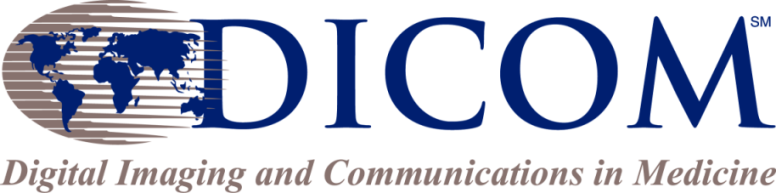 1300 North 17th Street, Suite 1752
Arlington, VA 22209, USA+1-703- 841-3281http://dicom.nema.orgE-mail: dicom@medicalimaging.orgBALLOT APPROVEDISAPPROVEABSTAINCOMMENTSCPack 6928047Sup 16124044Sup 16220041CPNameConsideration of Comments and Other DiscussionDis-position1174New PET Isotope and Radiopharm codes needed.Needs SNOMED codes + CID dateFT1201Correct Calibration Factor CI Definition (TID 10002)FT1209Incorrect use of private creator tag in PS 3.2 Annex BFT1229Add glucose to PET acquisition contextCoordinated DCM Codes and TTD with H SolomonFT1230Correct terms for fore and hind navicular boneCID dateFT1231Correct abbreviation for left in quadruped orientation exampleFT1232Add iterative reconstruction to CT RDSRD ClunieUID & CIDTo be finalized1233Add Patient Size (Height) to Modality WorklistFT1235Inconsistent units of Acquisition Duration (0018,9073)Discussed commentFT1236Inappropriate for Mandatory Synchronization Module in Enhanced US VolumeB RevetAttributeTo be finalized1237Directional flow velocity issues with Enhanced Ultrasound Volume IODFT1239Change Value Multiplicity of the Findings container for Pelvic Vascular StructureFT1240Replacement of the full organization name for acronym “JIRA”FT1242Clarify that Dimension Index Values start from 1FT1243Common Instance Reference Module in Image IODsFTCP#Voting Package for Feb. 2013 --  TitleAssigned toHighlights of dsiscussion to dateDisposition1164Coronary Artery CodesH SolomonAnother coding schemaLB1219Clarify Completion Flag for Dose SR H. SolomonRHorn and H Solomon to make new proposalFor AprilVP1220Editorial Corrections for PS3.16H. SolomonCorrects typos.  Noted that XML will catch such typos.LB1244Add additional Workitem Codes in Context ID 9241U. BuschLB1245Add Note about SOP Class UID at the Study levelU BuschWG-06 asked to add the note to each  occurrence.  LB1246Autosequencing Support in Beam Delivery InstructionU BuschLB1247Rename CID 21U BuschMade same change to Part 6 UID list.  LB1249Deprecation of multiple FORs in Structure SetU BuschNOV.12 DISCUSSION:D. Clunie reiterated his previous comment.  U. Busch reported that WG-07 discussed and concluded that nobody is using this.  It was only used in one or two RT products; D.Clunie suggested to make this clear in the Letter Ballot.Also revised the format of stating retirement. AUG.12 DISCUSSION: This CP is the RT-relevant response to the concept of  CP-1213.  D. Clunie noted that RT Structure Set has been implemented outside of RT community and pushback is expected.  WG-06 expressed doubts about removing something that works.  RT hopes that segmentation IOD will replace it.  Expect argument to allow use the registration object but must note that usage outside RT is permitted.  Deprecating individual attributes concerns WG-06.LB1250Stereotactic Information for Breast X-RayB. RevetAdditional valuesLB1251Include Series Date, Time in SR IODsD. ClunieLB1252Add Real World Value Mapping to General Image ModuleD. ClunieLB1253Clarify Recommended Viewing Mode UsageB. RevetLB1254Correct Definition of Irradiation DurationB. RevetLB1255 Incorrect Note Reference in Beams ModuleU BuschEditorial correction onlyLBCP#Letter Ballot to Be Issued CPack-70 – Title1164Coronary Artery Codes1219Clarify Completion Flag for Dose SR 1220Editorial Corrections for PS3.161244Add additional Workitem Codes in Context ID 92411245Add Note about SOP Class UID at the Study level1246Autosequencing Support in Beam Delivery Instruction1247Rename CID 211249Deprecation of multiple FORs in Structure Set1250Stereotactic Information for Breast X-Ray1251Include Series Date, Time in SR IODs1252Add Real World Value Mapping to General Image Module1253Clarify Recommended Viewing Mode Usage1254Correct Definition of Irradiation Duration1255 Incorrect Note Reference in Beams ModuleTitleAssigned toDiscussionDis-position375Correct CID 4017WG-06 encourages DVS to work with H. Solomon and make a new version, correct typos.  Is this a DICOM issue?Stays assigned1248Indication for deformed RT DoseU BuschFEB 13:  Rigid and Nonrigid was discussed.  Needs more specifics.NOV 12:  Reversing capability needs to be discussedVP1256Add defined term for MPEG4D. ClunieLooks obviousVP1257Row and Column offset tags swapped in Whole Slide ImagingD. ClunieCorrects typoVP1258Refactor segment description, extend segment types and anatomyD. ClunieFEB. 2013 Was again discussed with D Clunie.NOV 2012: Adds macro for segmentation and adds codes for different types of tissues.  See Context ID 716x.  Reviewed on Monday and reviewed again on WednesdayVP1259Add Medical Subject Headings (MeSH) as Coding SchemeD. ClunieVP1260Frame Increment Pointer for Enhanced ImagesD. ClunieClarified pointer.  VP1261Other Double 64 Bit Floating Point Value RepresentationD. ClunieNOV. 2012:  R. Horn recalled the past request for new value and that WG-06 was negative.  Double would make more sense for large dynamic ranges.VP1262Distinguish JPEG Interchange Format from JPEG File Interchange FormatD. ClunieNOV. 2012: R. Horn noted the need for return to this issue for the RESTful supplement.   VP1263Relax rescale restrictions for Multi-frame Grayscale Word IOD to allow use as parametric mapsD. ClunieMoves constraint to SOP Class specific.  VP1264Define exact windowing functioning for use with small rescaled pixel valuesD. ClunieVP1265References to slices on which segmentation was performedD. ClunieVP1266Extend SR Image Library with cross-sectional content itemsD. ClunieFEB. 2012: Discussed with D Clunie.NOV. 2012: Postponed till Discussion with D ClunieVP1267D. ClunieVP1269Add Target Information for Mammography BiopsyBas Revet/Janet KeyesGroup confirmed need for targetVP1270Correct Reference in C-Find Protocol SpecificationU BuschVP 1271Corrections for IEEE NomenclatureA. LeontievR. Horn: Should there be a note to include reference to agreement btw DICOM and SNOMED?  VP1272DCID for Referenced FrameA. LeontievWay to macros to get overridden.VP1273Navigation Sequence Item references one frameA. LeontievVP1274Type 1 SQ Empty Items in Functional GroupsA. LeontievNoted that IHE is starting to check for correctness of objects which will stop these kinds of problems.  Need to discuss in WG-06 more comlRemains assigned1275Correct PS3.19 exampleA. LeontievVP1276Correction of Description of Reference to Recorded Wedge NumberU. BuschVP1277Correction of Intraoperative Applicator Type In Ion BeamU. BuschVPCP#TitleAssignedDiscussionDisposition1248Indication for deformed RT DoseU BuschFEB 13:  Rigid and Nonrigid was discussed.  Needs more specifics.NOV 12:  Reversing capability needs to be discussedVP1256Add defined term for MPEG4D. ClunieLooks obviousVP1257Row and Column offset tags swapped in Whole Slide ImagingD. ClunieCorrects typoVP1258Refactor segment description, extend segment types and anatomyD. ClunieFEB. 2013 Was again discussed with D Clunie.NOV 2012: Adds macro for segmentation and adds codes for different types of tissues.  See Context ID 716x.  Reviewed on Monday and reviewed again on WednesdayVP1259Add Medical Subject Headings (MeSH) as Coding SchemeD. ClunieVP1260Frame Increment Pointer for Enhanced ImagesD. ClunieClarified pointer.  VP1261Other Double 64 Bit Floating Point Value RepresentationD. ClunieNOV. 2012:  R. Horn recalled the past request for new value and that WG-06 was negative.  Double would make more sense for large dynamic ranges.VP1262Distinguish JPEG Interchange Format from JPEG File Interchange FormatD. ClunieNOV. 2012: R. Horn noted the need for return to this issue for the RESTful supplement.   VP1263Relax rescale restrictions for Multi-frame Grayscale Word IOD to allow use as parametric mapsD. ClunieMoves constraint to SOP Class specific.  VP1264Define exact windowing functioning for use with small rescaled pixel valuesD. ClunieVP1265References to slices on which segmentation was performedD. ClunieVP1266Extend SR Image Library with cross-sectional content itemsD. ClunieFEB. 2012: Discussed with D Clunie.NOV. 2012: Postponed till Discussion with D ClunieVP1267D. ClunieVP1269Add Target Information for Mammography BiopsyBas Revet/Janet KeyesGroup confirmed need for targetVP1270Correct Reference in C-Find Protocol SpecificationU BuschVP 1271Corrections for IEEE NomenclatureA. LeontievR. Horn: Should there be a note to include reference to agreement btw DICOM and SNOMED?  VP1272DCID for Referenced FrameA. LeontievWay to macros to get overridden.VP1273Navigation Sequence Item references one frameA. LeontievVP1275Correct PS3.19 exampleA. LeontievVP1276Correction of Description of Reference to Recorded Wedge NumberU. BuschVP1277Correction of Intraoperative Applicator Type In Ion BeamU. BuschVPCP#TitleAssigned toDiscussionDis-position375Correct CID 4017WG-06 encourages DVS to work with H. Solomon and make a new version, correct typos.  Is this a DICOM issue?Stays assigned1219Clarify Completion Flag for Dose SR H. SolomonRHorn and H Solomon to make new proposal  Not sent to LBFor AprilVP1232Add iterative reconstruction to CT RDSRD ClunieUID & CID.  FT not finalized.To be finalized1236Inappropriate for Mandatory Synchronization Module in Enhanced US VolumeB RevetAttribute  FT not finalized.To be finalized1274Type 1 SQ Empty Items in Functional GroupsA. LeontievNoted that IHE is starting to check for correctness of objects which will stop these kinds of problems.  Need to discuss in WG-06 more comlRemains assignedCP#TitleAssigned toDiscussion145Curve Data Value Representation ClarificationD. ClunieRemains assigned235Clarify NM detector start angle usageJ. PohlhammerRemains assigned296Eliminate Duplicate Terms and Provide Missing DefinitionsH. SolomonRemains assigned430Additions to PS 3.16 for Cardiac Cath SRH. SolomonRemains assigned450Correct Myocardium MassD. SluisRemains assigned464Add SOP Common to the Print-related N-CREATEsR. HornRemains assigned471Add Common Finding TemplateH. SolomonRemains assigned591Attribute Identifier List for Errors in Sequence AttributesH. SolomonRemains assigned596Add Request and Schedule Information to Results and MPPSR. HornRemains assigned597Instance Availability Notification StructureH. SolomonRemains assigned757Add RTSS ROI Feature UIDH. SolomonRemains assigned802Incorporate Fixes on 702 and 706D. ClunieRemains assigned804Indicator for Cone Beam CTK. O’DonnellRemains assigned811Note for Forwarders Regarding SCP-assigned Instance UIDs during N-CREATE D. HarveyRemains assigned812Clarification that Pixel Padding Value Is a Raw Value before Any Transformations D. HarveyRemains assigned833Transfer Syntax Availability and Selection for Q/R R. HornRemains assigned836Clarify Usage of Attributes for Normalized IODsK. O’DonnellRemains assigned838Consistent Naming of Error Code TablesK. O’DonnellRemains assigned934Fix Inconsistency of C-FIND Only Number of Patient Related XXX AttributesD. HarveyRemains assigned941More Clarification of Instance ReferencesD. ClunieRemains assigned991Clarify Handling of Private Data in the Retrieve Without Bulk Data ServiceR. HornRemains assigned992Clarify Allowable Length Values for Certain PDUsK. O’ DonnellRemains assigned1005Make Keywords Valid Java/C IdentifiersR. HornRemains assigned1006Add Keywords to Command DictionaryR. HornRemains assigned1013RT Ion Beams Recording ClarificationsWG-07Remains assigned1019Add Body Part at the Study LevelK O’DonnellRemains assigned1030Re-factor Common Attributes for Enhanced ImagesB. RevetRemains assigned1031Use of OIDs and Non-ASCI Characters in CodesR. HornRemains assigned1032Fix Position Angle Sign Inconsistency in Mammography ImageK. O’DonnellRemains assigned1066Encoding of Attributes with Value Length > 64KiB with Explicit VRR. HornRemains assigned1086New DICOMDIR ZIP File ExtensionR. HornRemains assigned1106Assign a Namespace for Audit Schema ElementsR. HornRemains assigned1115Add Dose Reference Point Codes for CR/DRK. O’DonnellRemains assigned1126Corrections LOINC Codes Sup78B. RevetRemains assigned1127Add Fields for Organ Dose to Dose SRK. O’DonnellRemains assigned1173Clarify basis for Total Fluoro Time and Total Acquisition Time in XA Dose ReportK O’DonnellRemains assigned1180Use LOINC_Short NameH. SolomonWas in Aug 12 VPRemains assigned1189Add usage of Temporal Position Time Offset to Per Frame content Macro as needed for Enhanced MR and Enhanced CT objects.W. CorbijnRemains assigned1196Add phantom-specific Total DLP Values to allow for Head and Body in same RDSR scope of accumulationD. ClunieNeed to be discussed in WG-21 Remains assigned1203PDR Pulse Details in RT Brachy Session RecordU. BuschRemains assigned1207Change Multi-frame Dimension module usage to “User Option” for IVOCT IODB. RevetTom Probasco-WG-06 needs more information and examples for when it is meaningful [BR to contact TP] Remains assigned1208Clarify the unambigous use of Private Creator DataB. RevetB Revet clarified that the intent of the CP is to prevent the same identifier issued for different blocks.  It was suggested to state that the “same privet creator shall not be used for different blocks.”  ACTION:  B Revet  will reword it to include more normative text and include examples in the notes.  Also make it clear that there is no implication in the order of the blocks.Remains assigned1217Add Extensible SR SOP Class for new types of Content ItemD.. ClunieJune discussion: Postponed discussion when D Clunie and R Horn are present in Aug++++++++++++++++++++++++++++++August: should there also be a Supplement developed instead of a CP? Discussed what warning might need to be given if content is not understood.  The question was posed whether this should be pursued.  It was noted that SR cannot handle many content such as vectors (e.g. BP waveform.)  Members were concerned of safety but acknowledged the value of this CP.  Another value is the advancement of SR in general.  This CP could add contents of the Evidence Document.  It was suggested to include a few illustrations. Remains assigned1224Add Expiration Date to UPSK O’DonnellRemains assigned1225Add Procedure Step Completion Codes to UPSK. O’DonnellRemains assigned1226 Add more specific post-processing codes to CID 9231K. O’DonnellRemains assigned1227Fix Estimated Dose Saving attributeK. O’DonnellRemains assigned1228Correct inconsistency between Table C.30.3-1 and Table CC.2.5-3 of UPSK O’DonnellRemains assigned1241Restrict claming UPS Workitems assigned to another AEK O’DonnellRemains assignedCP# assignedNew Correction Proposals --  TitleAssigned toDiscussion File ID1279Structural MR known safe private elements and codes for structuresD ClunieDac 2101280Breast tomo known safe private elementsD ClunieDac 2111281Correct wrong SNOMED View codesD ClunieDac 2121282Value Multiplicity of Positioner Increments in 3D X-Ray and Breast TomoD ClunieNeeds more work before VP..  DC will talk to F Sureda and J KeyesDac 2141283Cleanup Lossy Image Compression descriptions and conditionsD ClunieNoted that new supplements also need changing.  Dac 2151284Correct Typos in X-Ray 3D IODsBas RevetFS Corr1285Add Irradiation Event UID to X-Ray 3D IODsBas RevetFR Irrad1286Additional Report Section NamesH SolomonHS 61 1287Add Structure Classification Code to RT Structure SetU BuschAttribute names must be valid.  None proposed.RT 311288Add templates and code definitions for QAPV supportU BuschRT 321289Note on transitivity of registrationsU BuschRT 331290Correct ROI Physical Property Value for Elemental CompositionU BuschRT 341291Additional Derivation Codes For Dose CompositionU BuschRT 351292Concept Code For Beam Delivery InstructioU BuschRT 361293Remove Invocation Statement For Scheduled ParametersU BuschRT 371294Add "Intended Purpose" and "Echo Peak Position" to the Enhanced Spectroscopy object and include explanation for Zero Fill mechanismBas RevetWG-16 CP Spect